DATES ET HORAIRESLe stage se déroulera du 24 au 28 août 2020 de 9h00 à 17h00-17h30.L’accueil se fera chaque matin entre 8h30 et 9h00 au gymnase du lycée du Grésivaudan situé au 1 avenue Taillefer 38240 Meylan DEROULEMENT DE LA SEMAINELa semaine comprendra environ 20 heures de badminton et sera agrémentée d’autres activités sportives et ludiques (En fonction de la météo, les jours des activités seront amenés à être changés) :Voici la semaine-type qui sera susceptible de changer en fonction de la météo :TRANSPORTCelui-ci se fera avec les navettes de l’agglomération grenobloise (bus – tram).Le transport est inclus dans le prix du stage.ENCADREMENT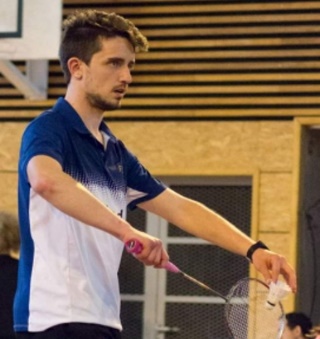 L’encadrement sera assuré par Thomas DUTEIL, titulaire du DEJEPS Badminton et entraîneur principal du Badminton Club de Meylan (Nationale 2) depuis 3 saisons. Des licenciés du club seront également présents pour l’encadrement des sessions de badminton et des activités sportives.TARIF ET INSCRIPTIONLe prix de la semaine de stage est de 125€ pour les licenciés meylanais et de 150€ pour les non-licenciés meylanais, il comprend : L’encadrement des séances de badmintonLes activités sportives comprises au programmeLe transport pour les activités sportives Les volants pour toute la semaineAttention : le repas du midi n’est pas pris en charge durant le stage La fiche d’inscription est à retourner accompagnée du chèque de règlement à l’ordre du « Badminton club de Meylan » à l’adresse suivante : MR DUTEIL THOMAS, 59 boulevard maréchal FOCH 38100 GRENOBLEVous avez également la possibilité de payer par virement (demandez nous le RIB) et d’envoyer la fiche d’inscription par mail à l’adresse suivante : thomas.duteil@meylan-badminton.orgMATERIEL ET EQUIPEMENT QUOTIDIENVoici une liste des principales nécessités à prévoir pour chaque journée de stage. Nous vous demanderons d’être très attentifs au contenu du sac de votre enfant afin qu’il ne manque de rien durant la journée. Une douche pourra être prise lors de la pause du midi et/ou avant de partir si votre enfant le souhaite. Pour le badminton :Chaussures de badminton2 raquettes de badmintonSous-vêtements de rechange Paire de chaussettes de rechange2 shorts Minimum 2 t-shirts de sports GourdeBarres de céréales ou fruits1 à 2 serviettes (en fonction de la possible douche)Corde à sauter Paquets de mouchoirs REPAS DU MIDI Pour les activités extérieures :Paire de chaussures d’extérieurMinimum 1 t-shirt de sport Petit sac à dos (pour le transport des gourdes, barres de céréales, fruits…)Crème solaireCasquette/chapeauLunettes de soleilMerci de nous indiquer tout matériel nécessaire à votre enfant qui ne serait pas sur cette liste……………………………………………………………………………………………………………………………………………………………. ……………………………………………………………………………………………………………………………………………………………. Si vous le souhaitez, vous pouvez prévoir un peu d’argent de poche pour votre enfant. Vous pouvez laisser cette responsabilité à votre enfant ou nous le confier en début de journée avec vos indications.FICHE D’INSCRIPTIONENFANTNom : ………………………………………………. Prénom :………………………………………………… Sexe : …………………Né€ le : ………………………………Adresse :………………………………………………………………………………………………………………………………………………Numéro de licence :……………………………   Club : ……………………………………………………………………….Votre enfant possède t-il un abonnement TAG pour les déplacements hors gymnases ?  Oui 					 NonVotre enfant a-t-il des problèmes de santé particuliers ? Si oui, lesquels ? :…………………………………………………………………………………………………………………………………………………………….Votre enfant a-t-il un traitement en cours ? Si oui, le(s)quel(s) ? :…………………………………………………………………………………………………………………………………………………………….Votre enfant a-t-il un régime alimentaire particulier ? Si oui, lequel ? :…………………………………………………………………………………………………………………………………………………………….Autres faits à porter à notre attention concernant votre enfant ? :……………………………………………………………………………………………………………………………………………………………. RESPONSABLE LEGALNom : ……………………………………….   Prénom : ……………………………………………….Lien avec l’enfant :……………………………………………………Téléphone : ……………………………………………………….Autres personnes à contacter en cas d’urgenceNom/Prénom :……………………………………………………………..   Lien avec l’enfant :………………………………………AUTORISATIONSJ’autorise mon enfant à participer à toutes les activités mises en place lors du stage 	 Oui 					 Non J’autorise mon enfant à utiliser les transports en commun accompagné d’un encadrant 	 Oui 					 Non J’autorise la prise de photos et leur diffusion dans les différents supports de communication de l’association 	 Oui 					 Non J’autorise l’équipe d’encadrants à prendre en cas d’urgence et dans l’impossibilité de contacter les personnes mentionnées dans la fiche d’inscription, toutes les mesures nécessaires pour la santé de mon enfant	 Oui 					 Non Fait le…………………………………………………………………. A ……………………………………………………………………………Signature des parents : JOURLUNDIMARDIMERCREDIJEUDIVENDREDIMATINBADMINTONBADMINTONBADMINTONBADMINTONBADMINTONAPRES-MIDISORTIE PLAGE DE GRENOBLEPARCOURS SPORTIFSPORTS COLLECTIFSBADMINTONLASER-GAME